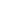 IndexEXECUTIVE SUMMARY[Muscle Blast Gym] is a Cleveland-based fitness establishment furnished with professional-grade equipment for amateurs and gym buffs alike. The company aims to capitalize on the rise of the public consciousness to get fit and healthy despite the many commitments and busy schedule. It plans to put up billboards to encourage more people to avail of its service. It will also use blogs and articles as promotional content. With its available funds, [Muscle Blast Gym] is set to begin earning a steady [15]% increase in monthly revenue once everything is in place.COMPANY OVERVIEWMission Statement[Muscle Blast Gym] empowers individuals to take control of their fitness by providing them with an environment that values and nurtures their physical well-being.Philosophy[Muscle Blast Gym] will always focus on the customers and their fitness goals. This focus will allow the company to operate and produce the desired results.Vision: [Muscle Blast Gym] aspires to be Cleveland’s most popular gym.OutlookA study done in [2017] showed that [49]% of Cleveland’s total population go to the gym at least twice a week. With this in mind, the company aims to serve the public while growing its profit margin by [15]% annually.Type of Industry: Fitness IndustryBusiness Structure: Sole ProprietorshipOwnership: Sole Proprietorship, [Craig F. Johnson]Start-Up SummaryThe start-up cost worth [30K] USD is to be provided by the owner and to be used mainly for the rent, insurance, supplies, and payroll.PRODUCTS AND SERVICESProduct/Service Description[Muscle Blast Gym] provides a complete set of equipment for all types of workout and a personal trainer for each client. The gym offers weight lifting, free-weight (body) lifting, Crossfit, and H.I.I.T (high-intensity interval training) programs. Value PropositionThe company provides trainers and subscription packages. Compared to trainers in other gyms,  [Muscle Blast Gym] trainers are professional bodybuilders or have been at some point.Apart from this, [Muscle Blast Gym] also provides packages, where a client can bring in a friend or partner at least three times a month to use the facilities for free. If that companion enrolls in one of the gym’s programs, both parties get a discount in their selected subscription packages.Pricing Strategy[Muscle Blast Gym] utilizes price bundling and competitive pricing. The gym stays competitive by making sure its services are cheaper compared to competitor gym’s price points.MARKETING ANALYSISThe fitness industry has been growing non-stop for decades. As stated by Forbes magazine: “The [$30 billion] health and fitness industry in the U.S. has been growing by at least [3 – 4]% annually for the last ten years.” More and more people are inspired to keep their fitness level at prime condition. This is mainly due to the influence of social media stars and online videos. Market Segmentation[Muscle Blast Gym] focuses its sales and marketing strategies on the customers ages [15-55]. For customers above [55], the gym will need a medical certificate that proves that the client is in a stable condition and is safe to practice heavy exercises. [Muscle Blast Gym] will always put its customers first by providing them with tutorials, training, and tips on how to do proper exercise, proper posture, and how to operate the heavy equipment properly. Here is a chart showing a particular age group’s attendance to a particular exercise.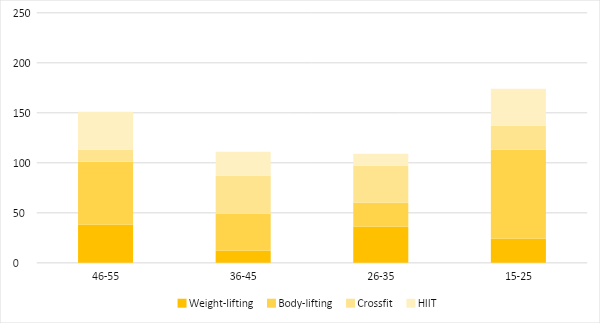 Target Market Segmentation StrategyGym enthusiastsThe company is set to capture this target market by putting up billboards in populous areas.More videos and other content will be created and uploaded on the gym’s social media accounts (Facebook and Instagram).Beginners to amateurs For those who are yet to begin their journey towards fitness, [Muscle Blast Gym] hopes to capture their interest by creating free tutorial videos that come with tips. These videos will also come with an invitation (as well as a “first timers” discount) to choose the gym as its fitness partner.STRATEGY AND IMPLEMENTATIONTarget Market StrategyBy heavily prioritizing and executing well the gym’s chosen marketing strategies, [Muscle Blast Gym] should be able to increase its client base by at least [15]% from its inception.Competitive EdgeThe gym is using price bundling and competitive pricing as its pricing strategies.Sales Strategy and ForecastWith improved content and search engine optimized blogs, the company targets the following monthly sales: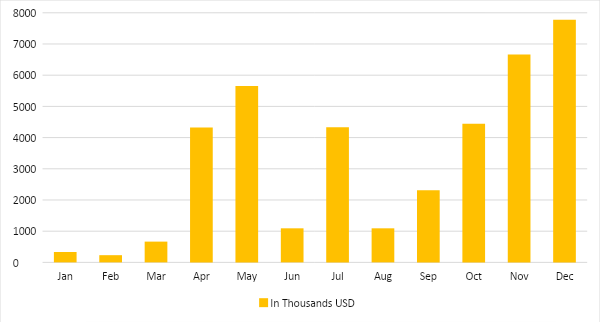 MARKETING STRATEGY[Muscle Blast Gym] plans to utilize more tutorial and promotional videos and improve its social media exposure by posting content daily. The gym is starting to upload articles and blogs that promote its services.The team has kicked-off various activities to move the marketing strategies forward. Here are some of the updates:MilestonesMANAGEMENT AND PERSONNELCurrently, the gym is being run by its owner, [Jim Nickel Foster]. He has one HR officer who handles employee concerns, communications, and onboarding. The gym also has one marketing specialist who manages the execution of marketing strategies. FINANCIAL PLANThe financial plan includes the projected break-even analysis, profit and loss, balance sheet, and cash flow.Break-Even AnalysisExecutive Summary[PAGE NUMBER]Company Overview[PAGE NUMBER]Products and Services[PAGE NUMBER]Marketing Analysis[PAGE NUMBER]Strategy and Implementation[PAGE NUMBER]Management and Personnel[PAGE NUMBER]Financial Plan[PAGE NUMBER]Start-Up FundingStart-Up FundingStart-Up Expenses to Fund$10,000Start-Up Assets to Fund$20,000Total Funding Required$30,000AssetsNon-Cash Assets from Start-Up$15,000Cash Requirements from Start-up$1,000Additional Cash Raised$3,000Cash Balance on Starting Date$1,000Total Assets$20,000CapitalPlanned InvestmentOwner$30,000Other$0Additional Investment Requirement$0Total Planned Investment$30,000Loss at Start-Up (Start-Up Expenses)-$10,000Total Capital$20,000Total Capital and Liabilities$20,000Total Funding$20,000Start-UpStart-UpRequirementsStart-Up ExpensesRent - 5 Months$5,000Advertising$1,000Legal Fees$1,000Staff Training$2,000Insurance$1,000Other$0Total Start-Up Expenses$10,000Start-Up AssetsCash Required$1,000Start-Up Inventory$5,000Other Current Assets$12,000Long-Term Assets$2,000Total Assets$20,000Total Requirements (Total Start-Up Expenses + Total Assets)$30,000SWOT AnalysisStrengthsWeaknessesOpportunitiesThreats[Muscle Blast Gym]Heavily-experienced trainersFirst-class equipmentOnly has one facility availableThe fitness industry is not new; thus, it can be a very saturated market.[Gymsters]Very experienced in running a gymThe gym’s equipment is old and worn outAn increase in gym goers means more demand for better facilitiesWell-established gyms can be very hard to compete against[Next Level Fitness]Very good  at marketing its servicesHas yet to expand Growing health concerns (obesity, smoking, lifestyle diseases) encourage people to take part in weight-loss and fitness programsWell-established gyms can be very hard to compete againstMarketing StrategyActivitiesTimelineSuccess CriteriaBillboardsHR will decide to hire either an onboard designer or a freelancer to work on the designFebruary 25, 2018The billboards increase brand awareness.SEO blogs and articlesWrites blogs and articles about the company’s services and optimize their searchability to stay on top of any search engine page resultsASAPSignificant number of blog and article visits and regular interactive exchange of information with potential clients online.Fixed CostsAverage PriceAverage PriceVariable CostsVariable CostsContribution MarginBreak-Even Units$9,000.00$45.00$45.00$30.00$30.00$15.00600.00Fixed CostsFixed CostsAmountAmountVariable CostsVariable CostsPer Unit AmountRentRent3,0003,000AdvertisingAdvertising3InsuranceInsurance1,0001,000Legal FeesLegal Fees3Equipment MaintenanceEquipment Maintenance50005000Staff TrainingStaff Training3TotalTotal9,0009,000TotalTotal9Fixed CostsFixed CostsVariable CostsBusiness Lease - RentBusiness Lease - Rent$2,000InsuranceInsurance$1,000Total Fixed CostsTotal Fixed Costs$3,000Total Units Sold in 1 MonthTotal Units Sold in 1 Month500Variable Costs (Unit Sold/Cost per Unit)Average PriceVariable CostsAdvertising$500$1.00Legal Fees$400$1.25Staff Training$400$1.25Total Variable Cost (Per Unit)Total Variable Cost (Per Unit)$3.50Break-EvenBreak-EvenBreak-EvenSelling Price Per UnitSelling Price Per Unit$30.00Break-Even Point Per Unit [Fixed Costs/(Sales Price Per Unit - Variable Cost Per Unit)]Break-Even Point Per Unit [Fixed Costs/(Sales Price Per Unit - Variable Cost Per Unit)]6,000Break-Even Point Per Unit [Fixed Costs/(Sales Price Per Unit - Variable Cost Per Unit)]Break-Even Point Per Unit [Fixed Costs/(Sales Price Per Unit - Variable Cost Per Unit)]26.50Break-Even Point in UnitsBreak-Even Point in Units226Contribution Margin (Selling Price - Total Variable Cost)Contribution Margin (Selling Price - Total Variable Cost)$26.50Profit and Loss ProjectionProfit and Loss ProjectionProfit and Loss ProjectionProfit and Loss ProjectionFY2019FY2020FY2021Sales$30,000.00$45,000.00$60,000.00Direct Cost of Sale$15,000.00$15,000.00$15,000.00Other Cost of Sale$8,000.00$1,000.00$4,050.00Total Cost of Goods Sold or COGS (Sales - Direct Cost of Sale - Other Cost of Sale)$7,000.00$29,000.00$40,950.00Gross Profit (Sales-Total Cost of Goods Sold)$23,000.00$16,000.00$19,050.00Gross Margin % (Gross Profit/Sales)76.67%35.56%31.75%Operating ExpensesRent$3,000.00$3,000.00$3,000.00Insurance$1,000.00$1,000.00$1,000.00Utilities$0.00$0.00$0.00Salary (Including Tax)$5,000.00$5,000.00$5,000.00Maintenance & Supplies$1,000.00$1,000.00$1,000.00Total Operating Expenses$10,000.00$10,000.00$10,000.00EBITDA (Total Cost of Sale-Total Operating Expenses)-$3,000.00$19,000.00$30,950.00Depreciation$4,000.00$4,000.00$4,000.00Interest Expense$0.00$0.00$0.00Taxes Paid$4,000.00$5,000.00$6,000.00Net Profit (Gross Profit - Operating Expenses - Taxes - Interest)$9,000.00$1,000.00$3,050.00Balance Sheet ProjectionBalance Sheet ProjectionBalance Sheet ProjectionBalance Sheet ProjectionFY2019FY2020FY2021Cash$45,000.00$60,000.00$75,000.00Accounts Receivable$0.00$0.00$0.00Inventory$0.00$0.00$0.00Other Current Assets$0.00$0.00$0.00Total Current Assets$45,000.00$60,000.00$75,000.00Long-Term Assets$24,000.00$24,000.00$24,000.00Accumulated Depreciation$0.00$0.00$0.00Total Long-Term Assets (Long-Term Assets-Accumulated Depreciation)$24,000.00$24,000.00$24,000.00Total Assets (Total Current Assets + Total Long-Term Assets)$69,000.00$84,000.00$99,000.00Accounts Payable$0.00$0.00$0.00Notes Payable$4,000.00$4,000.00$4,000.00Other$0.00$0.00$0.00Total Liabilities$4,000.00$4,000.00$4,000.00Paid-in Capital$115,000.00$130,000.00$5,000.00Retained Earnings$5,000.00$5,000.00$130,000.00Total Owner's Equity (Total Assets - Total Liabilities)$65,000.00$80,000.00$95,000.00Total Liabilities & Equity (Total Liabilities/Total Owner's Equity)6.15%5.00%4.21%